Zveřejnění záměru prodeje nemovitého majetku obceObec Malešovice zveřejňuje podle § 39 odst. 1 zák.č. 128/2000 Sb., o obcích, v platném znění			záměr prodejeČásti pozemku obce : p.č. 1145/61 – orná půda v k.ú. Malešovice (přesná výměra bude stanovena geometrickým zaměřením). Minimální požadovaná cena je 50 Kč/m2. 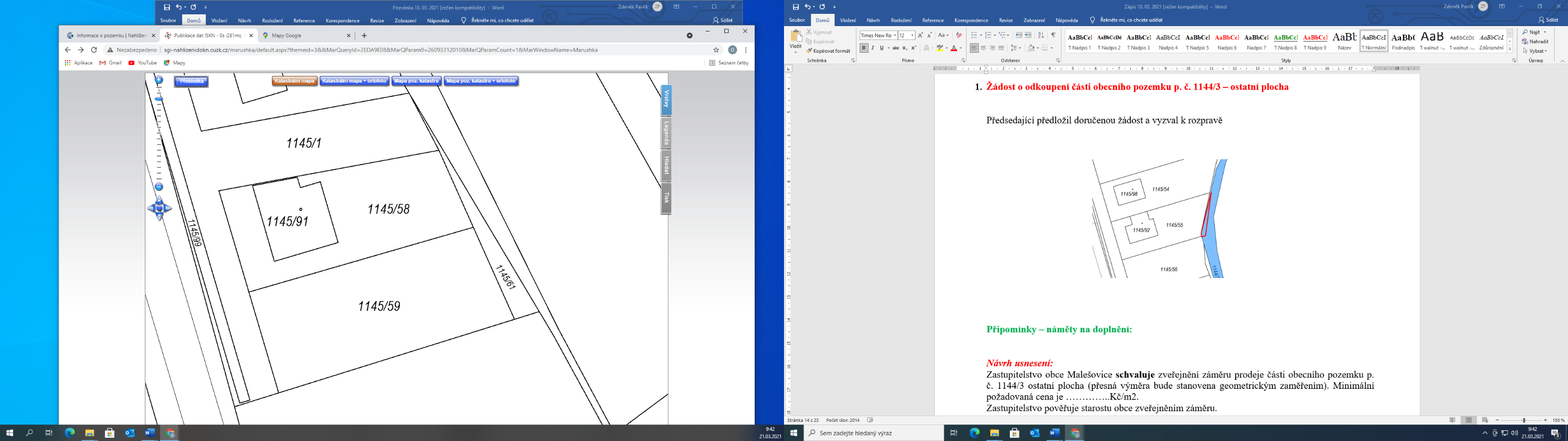 Bližší informace poskytne Ing. Zdeněk Pavlík, starosta, tel. č. 773 493 131Nabídky či případné připomínky je možné podávat na Obecní úřad Malešovice.Uzavření kupní smlouvy podléhá schválení Zastupitelstvem obce Malešovice dle § 85 zákona č. 128/2000 Sb., o obcích, v platném znění.V Malešovicích dne 10. 03. 2021                                                                                          Ing. Zdeněk Pavlík, starostaVyvěšeno: 10. 03. 2021Sejmuto: ……………………………….Zveřejněno dálkovým přístupem od 10. 03. 2021 do……………………………